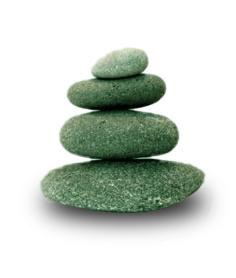 Supplemental Guide:Musculoskeletal Radiology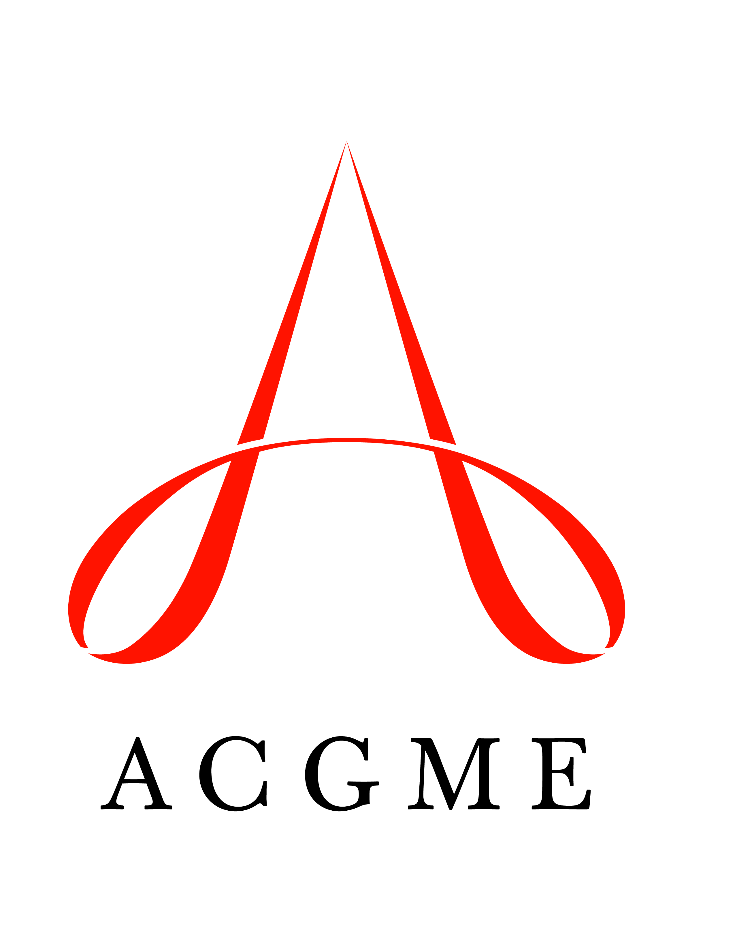 May 2021TABLE OF CONTENTSintroduction	3Patient care	4Consultant	4Diagnostic and Therapeutic Procedures	6Musculoskeletal Radiology Reporting	8Medical Knowledge	10Image Interpretation – Anatomy and Physiology	10Image Interpretation – Diagnosis	`12Protocols	14Systems-based practice	15Patient Safety	15Quality Improvement	17System Navigation for Patient-Centered Care	18Physician Role in Health Care Systems	20Contrast Agent Safety	22Radiation Safety	24Magnetic Resonance Safety	25Informatics	26practice-based learning and improvement	28Evidence-Based and Informed Practice	28Reflective Practice and Commitment to Professional Growth	30professionalism	32Professional Behavior and Ethical Principles	32Accountability/Conscientiousness	35Self-Awareness and Help-Seeking	36interpersonal and communication skills	38Patient- and Family-Centered Communication	38Interprofessional and Team Communication	41Communication within Health Care Systems	43Mapping of Milestones 1.0 to 2.0	44Resources	45Milestones Supplemental GuideThis document provides additional guidance and examples for the Musculoskeletal Radiology Milestones. This is not designed to indicate any specific requirements for each level, but to provide insight into the thinking of the Milestone Work Group.Included in this document is the intent of each Milestone and examples of what a Clinical Competency Committee (CCC) might expect to be observed/assessed at each level. Also included are suggested assessment models and tools for each subcompetency, references, and other useful information.Review this guide with the CCC and faculty members. As the program develops a shared mental model of the Milestones, consider creating an individualized guide (Supplemental Guide Template available) with institution/program-specific examples, assessment tools used by the program, and curricular components.Additional tools and references, including the Milestones Guidebook, Clinical Competency Committee Guidebook, and Milestones Guidebook for Residents and Fellows, are available on the Resources page of the Milestones section of the ACGME website.To help programs transition to the new version of the Milestones, the original Milestones 1.0 have been mapped to the new Milestones 2.0; it is indicated if subcompetencies are similar between versions. These are not exact matches but include some of the same elements. Not all subcompetencies map between versions. Inclusion or exclusion of any subcompetency does not change the educational value or impact on curriculum or assessment. Available Milestones Resources Clinical Competency Committee Guidebook, updated 2020 - https://www.acgme.org/Portals/0/ACGMEClinicalCompetencyCommitteeGuidebook.pdf?ver=2020-04-16-121941-380 Clinical Competency Committee Guidebook Executive Summaries, New 2020 - https://www.acgme.org/What-We-Do/Accreditation/Milestones/Resources - Guidebooks - Clinical Competency Committee Guidebook Executive Summaries Milestones Guidebook, updated 2020 - https://www.acgme.org/Portals/0/MilestonesGuidebook.pdf?ver=2020-06-11-100958-330 Milestones Guidebook for Residents and Fellows, updated 2020 - https://www.acgme.org/Portals/0/PDFs/Milestones/MilestonesGuidebookforResidentsFellows.pdf?ver=2020-05-08-150234-750 Milestones for Residents and Fellows PowerPoint, new 2020 -https://www.acgme.org/Residents-and-Fellows/The-ACGME-for-Residents-and-Fellows Milestones for Residents and Fellows Flyer, new 2020 https://www.acgme.org/Portals/0/PDFs/Milestones/ResidentFlyer.pdf Implementation Guidebook, new 2020 - https://www.acgme.org/Portals/0/Milestones%20Implementation%202020.pdf?ver=2020-05-20-152402-013 Assessment Guidebook, new 2020 - https://www.acgme.org/Portals/0/PDFs/Milestones/Guidebooks/AssessmentGuidebook.pdf?ver=2020-11-18-155141-527 Milestones National Report, updated each Fall - https://www.acgme.org/Portals/0/PDFs/Milestones/2019MilestonesNationalReportFinal.pdf?ver=2019-09-30-110837-587 (2019)Milestones Bibliography, updated twice each year - https://www.acgme.org/Portals/0/PDFs/Milestones/MilestonesBibliography.pdf?ver=2020-08-19-153536-447 Developing Faculty Competencies in Assessment courses - https://www.acgme.org/Meetings-and-Educational-Activities/Other-Educational-Activities/Courses-and-Workshops/Developing-Faculty-Competencies-in-Assessment Assessment Tool: Direct Observation of Clinical Care (DOCC) - https://dl.acgme.org/pages/assessmentAssessment Tool: Teamwork Effectiveness Assessment Module (TEAM) - https://dl.acgme.org/pages/assessment Learn at ACGME has several courses on Assessment and Milestones - https://dl.acgme.org/ Patient Care 1:  Consultant Overall Intent: To provide high-quality consultationPatient Care 1:  Consultant Overall Intent: To provide high-quality consultationMilestonesExamplesLevel 1 Independently recommends appropriate imaging of common general conditionsGathers essential patient informationFollows American College of Radiology (ACR) Appropriateness Criteria® in recommending magnetic resonance imaging (MRI) without contrast for a patient with low back pain for greater than six weeks and no red flag symptomsWhen consulted for spine biopsy for suspected discitis, gathers appropriate clinical information, including inflammatory markers and recent cultures, and patient’s ability to consent Level 2 Independently recommends appropriate imaging of common musculoskeletal conditions (e.g., osteomyelitis, trauma, metastatic disease)With supervision, synthesizes the image findings and complete clinical picture to provide differential diagnoses or next clinical step for common musculoskeletal conditionsRecommends focused osteomyelitis protocol MRI of the foot for cases of suspected pedal osteomyelitisIdentifies lytic bone lesions and characterizes how aggressive the lesion looks, and recommends additional imaging as neededLevel 3 With some supervision, recommends appropriate imaging of uncommon musculoskeletal conditions (e.g., primary bone tumors, post- operative complications)With supervision, synthesizes the image findings and complete clinical picture to provide differential diagnoses or next clinical step for uncommon musculoskeletal conditionsRecommends appropriate imaging in patients with a history of hip arthroplasty and suspected hip osteolysis, with supervisionIdentifies osteitis of the clavicle on radiograph and recommends bone scan or other whole-body imaging given its association with synovitis, acne, pustulosis, hyperostosis, osteitis syndrome, with supervision Level 4 Independently recommends appropriate imaging of uncommon musculoskeletal conditionsIndependently synthesizes the image findings and complete clinical picture to provide differential diagnoses or next clinical step for uncommon musculoskeletal conditionsRecommends appropriate imaging in patients with a history of hip arthroplasty and suspected hip osteolysisIdentifies osteitis of the clavicle on radiograph and recommends bone scan or other whole-body imaging given its association with synovitis, acne, pustulosis, hyperostosis, and osteitis syndromeLevel 5 Operates at the level of expert subspecialty consultant in practiceServes as a consultant for other specialtiesIs sought in consultation by members of the orthopedic service for second opinion of outside imagingIs contacted by members of other radiology subspecialties for consultations on incidental findingsAssessment Models or ToolsCase conferencesDirect observationMultisource feedbackCurriculum Mapping Notes or ResourcesAmerican College of Radiology (ACR). ACR Appropriateness Criteria. https://www.acr.org/Clinical-Resources/ACR-Appropriateness-Criteria. 2021. ACR Appropriateness Modules for Radiology Residents. http://jhrad.com/acr/. 2021. ACR. Manual on Contrast Media. https://www.acr.org/Clinical-Resources/Contrast-Manual. 2021. Consultations can be over the phone, in the reading room, at tumor boards, etc. Institutional policies Patient Care 2: Diagnostic and Therapeutic Procedures Overall Intent: To perform procedures proficiently and independently; to anticipate and manage complications of proceduresPatient Care 2: Diagnostic and Therapeutic Procedures Overall Intent: To perform procedures proficiently and independently; to anticipate and manage complications of proceduresMilestonesExamplesLevel 1 Describes the indications and contra-indications to performing diagnostic and therapeutic procedures and obtains informed consentRecognizes potential post-procedural complicationsAppropriately identifies candidates for therapeutic hip steroid injections under ultrasound or fluoroscopic guidanceDiscusses complications from arthrogram injectionsLevel 2 Safely executes basic and advanced diagnostic and therapeutic procedures; is sensitive to pain management, with supervisionWith supervision, manages common intra-procedural and post-procedural complicationsPerforms therapeutic hip steroid injections under ultrasound or fluoroscopic guidance, with supervisionManages a patient with a vasovagal reaction following a hip steroid injectionLevel 3 Plans and safely executes basic and advanced diagnostic and therapeutic procedures; is sensitive to pain management, with supervisionWith supervision, anticipates and manages potential post-procedural complicationsIdentifies biopsy trajectory for sampling of a soft tissue mass taking into consideration soft tissue planes and surgical approach, with supervisionSelects use of local anesthetic versus conscious sedation based on patient preference and procedure type, with supervisionManages post-procedural pain following palliative cryoablation of a painful bone metastasis, with supervisionLevel 4 Independently plans and safely executes basic and advanced diagnostic and therapeutic procedures; is sensitive to pain managementIndependently anticipates and manages potential post-procedural complicationsIdentifies biopsy trajectory for sampling of a soft tissue mass taking into consideration soft tissue planes and surgical approachSelects use of local anesthetic versus conscious sedation based on patient preference and procedure typeManages post-procedural pain following palliative cryoablation of a painful bone metastasisLevel 5 Teaches peers and/or develops novel diagnostic or therapeutic procedures and techniquesWorks with vendor to employ new needle device for bone biopsies and introduces it to other fellows and attendingsAssessment Models or ToolsAssessment of presentation at multidisciplinary conference Direct observationMedical record (chart) reviewMultisource feedbackCurriculum Mapping Notes or ResourcesThe care of patients is undertaken with appropriate faculty member supervision and conditional independence, allowing fellows to attain the knowledge, skills, attitudes, and empathy required for autonomous practice.  Background and Intent: The ACGME Glossary of Terms defines conditional independence as “graded, progressive responsibility for patient care with defined oversight.” The New England Journal of Medicine. Videos in Clinical Medicine. https://www.nejm.org/multimedia/medical-videos. 2021. RSNA. Physics Modules. https://www.rsna.org/education/trainee-resources/physics-modules. 2021. Society of Interventional Radiology. https://www.sirweb.org/. 2021. Patient Care 3: Musculoskeletal Radiology ReportingOverall Intent: To generate effective radiology reports tailored to the care providerPatient Care 3: Musculoskeletal Radiology ReportingOverall Intent: To generate effective radiology reports tailored to the care providerMilestonesExamplesLevel 1 Generates musculoskeletal radiology reports with appropriate elements for codingDescribes lexicons and structured reportingFor a musculoskeletal MRI, the report includes history, comparison, technique, findings, all required anatomy, impressions/conclusionsDescribes one of the lexicons used at the training site; describes structured reporting usedLevel 2 Efficiently generates clear and concise musculoskeletal radiology reports that do not require substantive correctionUses lexicons and structured reporting that do not require substantive correctionCreates a report for musculoskeletal MRI using appropriate lexicon describing femoral osteonecrosis without major corrections Level 3 Efficiently generates clear and concise musculoskeletal radiology reports that rarely require correctionUses lexicons and structured reporting that rarely require correctionCreates a report (structured or unstructured) describing osteomyelitis to guide management decisions, when appropriate Level 4 Generates tailored musculoskeletal radiology reports meeting the needs of the care providerProficiently uses lexicons and structured reporting to provide accurate and timely reports that do not require correctionCreates a report for bone and soft tissue tumor using the World Health Organization (WHO) classification system for initial presentation and for subsequent recurrent and/or metastatic disease; accurately describes the lesion and rarely has grammatical errorsLevel 5 Develops novel reporting classification system or reporting template that improves patient careDevelops a reporting template to clearly delineate staging for soft tissue or bone tumorAssessment Models or ToolsDirect observationEvaluation of the reports Faculty evaluations Curriculum Mapping Notes or ResourcesA substantive change would be a description that needs changes to the lexicons, i.e., right versus left or fails to modify template to reflect actual caseReports that have description of the findings is not complete. A bone lesion described as lytic but description does not include additional information such as characteristics of the borders or internal matrix. This would be a Level 2 report.Reports that come to appropriate conclusion but may require grammatical or syntax corrections. This would be a Level 3 Report.ACR. ACR Practice Parameter for Communication of Diagnostic Imaging Findings. https://www.acr.org/-/media/acr/files/practice-parameters/communicationdiag.pdf. 2021.Radiological Society of North America (RSNA). Rad Report. http://www.radreport.org. 2021.Medical Knowledge 1: Image Interpretation – Anatomy and PhysiologyOverall Intent: To demonstrate knowledge of anatomy, biomechanics, physiology, and pathophysiologyMedical Knowledge 1: Image Interpretation – Anatomy and PhysiologyOverall Intent: To demonstrate knowledge of anatomy, biomechanics, physiology, and pathophysiologyMilestonesExamplesLevel 1 Demonstrates basic knowledge of musculoskeletal anatomyDemonstrates basic knowledge of bone physiologyIdentifies anterior cruciate ligament (ACL) on MRIDescribes expected radiologic findings of bone healingLevel 2 Demonstrates basic knowledge of biomechanics and application to injury patternsRecognizes differences between normal variants and pathologyIdentifies and synthesizes pattern of bone and soft tissue injury to identify mechanism of injury on knee MRI Correctly identifies an apparent abnormality in the proximal radius as a pseudo-lesion Level 3 Demonstrates advanced knowledge of anatomy and biomechanics and its application to injury patterns and radiographic findingsDistinguishes clinically relevant from benign incidental findings (e.g., non-ossifying fibroma or bone island)Identifies and stages scapholunate advanced collapse wrist Distinguishes between sclerotic osseous metastases and bone islandLevel 4 Teaches detailed anatomy and basic biomechanics and application to mechanisms of injuryTeaches bone physiology; understands drug- and treatment-induced changes in boneTeaches differences in wrist instability in dorsal intercalated segmental instability and volar intercalated segmental instabilityRecognizes and describes osseous changes of atypical proximal femoral fracture related to bisphosphonate therapyLevel 5 Advances knowledge of musculoskeletal conditions through research and presentation at local, national, and international meetingsPresents original research on imaging findings of bone tumors following cryoablationDevelops educational materials and presents at the Radiological Society of North America (RSNA)Assessment Models or ToolsDirect observationEvaluation of reportsFaculty evaluationsInterdisciplinary conferenceMultisource feedbackCurriculum Mapping Notes or ResourcesChung CB, Steinbach LS. MRI of the Upper Extremity: Shoulder, Elbow, Wrist and Hand. Lippincott Williams & Wilkins; 2009. ISBN:978-0781753135.Musculoskeletal Imaging Core Courses. https://radiologycorelectures.org/msk/. 2021. Resnick DL, Kang HS, Petterklieber ML. Internal Derangements of Joints. 2nd ed. Saunders/Elsevier; 2007. ISBN:978-0721695525.Society of Skeletal Radiology. Web Resources. https://skeletalrad.org/web-resources. 2021.Medical Knowledge 2: Image Interpretation – DiagnosisOverall Intent: To appropriately prioritize differential diagnosis for imaging findings and recommend managementMedical Knowledge 2: Image Interpretation – DiagnosisOverall Intent: To appropriately prioritize differential diagnosis for imaging findings and recommend managementMilestonesExamplesLevel 1 Recognizes normal appearance of tissues, anatomy, and common artifacts on all modalitiesIdentifies normal appearance of the meniscus on MRIDistinguishes pulsation artifact from soft tissue mass or bone lesion on MRIIs familiar with the anatomic lines of the pelvis on plain radiographsLevel 2 Demonstrates knowledge of usual imaging presentations and injury patterns of common musculoskeletal diseases and post-operative findings of common procedures (e.g., sports injuries, trauma, tumor, infection, arthritides)Identifies ACL tear and associated osseous contusionsIdentifies findings of rheumatoid arthritis on hand radiographsLevel 3 Recognizes subtle findings and integrates imaging information leading to the appropriate diagnosis, with additional imaging as needed and clinical management in complex cases, including immediate and delayed complicationsUnderstands and applies the Weber’s classification of ankle injury and identifies when additional imaging is neededRecognizes Lisfranc interval widening and recommends appropriate follow-up imagingLevel 4 Defines more advanced imaging findings, such as post-operative appearance (e.g., post-tumor resection and treatment changes, anterior cruciate ligament (ACL) revision)Distinguishes between a compressive or tensile proximal femoral stress fracture and understands the implications on managementDemonstrates familiarity with the normal post-operative appearance following ACL reconstruction and can identify early and late complicationsLevel 5 Conducts research on cross-sectional imaging, and presents findings at local, national, and/or international meetingsStudies the use of novel MRI sequences to distinguish post-operative changes versus recurrent tumor following sarcoma resectionAssessment Models or ToolsCase-based discussionDirect observationMultisource feedbackCurriculum Mapping Notes or ResourcesChung CB, Steinbach LS. MRI of the Upper Extremity: Shoulder, Elbow, Wrist and Hand. Lippincott Williams & Wilkins; 2009. ISBN:978-0781753135.Musculoskeletal Imaging Core Courses. https://radiologycorelectures.org/msk/. 2021.Resnick DL, Kang HS, Petterklieber ML. Internal Derangements of Joints. 2nd ed. Saunders/Elsevier; 2007. ISBN:978-0721695525.Society of Skeletal Radiology. Web Resources. https://skeletalrad.org/web-resources. 2021.Medical Knowledge 3: Protocols Overall Intent: To demonstrate knowledge of image acquisition and protocolsMedical Knowledge 3: Protocols Overall Intent: To demonstrate knowledge of image acquisition and protocolsMilestonesExamplesLevel 1 Demonstrates basic knowledge of image acquisition (magnetic resonance (MR) pulse sequences, physics, basic computer tomography (CT) physics, radiographs, ultrasounds)Selects MRI to evaluate internal derangement of the kneeSelects correct ultrasound probeLevel 2 Demonstrates basic knowledge of protocoling advanced musculoskeletal MR, CT, and ultrasound, as well as less commonly obtained radiographic views and utilization of contrast material, when appropriateSelects MRI arthrogram of the shoulder for evaluation of the labrum in the setting of shoulder instabilityUses dual energy computerized tomography (CT) to evaluate for monosodium urate deposition in a patient with suspected goutLevel 3 Demonstrates advanced knowledge of protocoling advanced musculoskeletal MR, CT, and ultrasound, as well as less commonly obtained radiographic views, and tailors protocols as neededAdds flexed elbow abducted shoulder and forearm supinated view for biceps ruptureUses dynamic ultrasound to evaluate for suspected peroneal tendon subluxation/dislocation  Level 4 Provides feedback to technical staff members and other learners regarding image acquisition and optimization in complex casesDescribes technique and appropriate usage of metal artifact reduction in patients with arthroplasty to residentsTeaches musculoskeletal ultrasound to other fellows and residentsLevel 5 Designs or optimizes protocols tailored to specific imaging conditionsOptimizes brachial plexus MRI protocolAssessment Models or ToolsDirect observationEvaluation of reportsFaculty evaluationsInterdisciplinary conferenceMultisource feedbackSimulationCurriculum Mapping Notes or ResourcesACR. ACR Appropriateness Criteria. https://www.acr.org/Clinical-Resources/ACR-Appropriateness-Criteria. 2021.Jacobson J. Fundamentals of Musculoskeletal Ultrasound. 3rd ed. Elsevier; 2017. ISBN:978-0323445252.Resnick Resnick DL, Kang HS, Petterklieber ML. Internal Derangements of Joints. 2nd ed. Saunders/Elsevier; 2007. ISBN:978-0721695525.Systems-Based Practice 1: Patient Safety Overall Intent: To engage in the analysis and management of patient safety events, including relevant communication with patients, families, and health care professionalsSystems-Based Practice 1: Patient Safety Overall Intent: To engage in the analysis and management of patient safety events, including relevant communication with patients, families, and health care professionalsMilestonesExamplesLevel 1 Demonstrates knowledge of common patient safety eventsDemonstrates knowledge of how to report patient safety eventsAware that extravasation of contrast is a safety event and knows where and how to report Level 2 Identifies system factors that lead to patient safety eventsReports patient safety events through institutional reporting systems (simulated or actual)Identifies that poor communications and poor patient hand-offs contribute to patient safety eventsHas identified and reported a patient safety issue (real or simulated), along with system factors contributing to that issueLevel 3 Participates in analysis of patient safety events (simulated or actual)Participates in disclosure of patient safety events to patients and families (simulated or actual)Has reviewed a patient safety event (e.g., preparing for morbidity and mortality (M and M) presentations) and has communicated with patients/families about such an eventLevel 4 Conducts analysis of patient safety events and offers error prevention strategies (simulated or actual)Discloses patient safety events to patients and families (simulated or actual)Fellow presents a case at M and M conference and develops an action plan where appropriateCollaborates with a team to lead the analysis of a patient safety event and can competently communicate with patients/families about those eventsLevel 5 Actively engages teams and processes to modify systems to prevent patient safety eventsRole models or mentors others in the disclosure of patient safety eventsCompetently assumes a leadership role at the departmental or institutional level for patient safety, possibly even being the person to initiate action or call attention to the need for actionAssessment Models or ToolsDirect observation Documentation of patient safety project processes or outcomesE-module multiple choice tests (e.g., Institute for Healthcare Improvement module, institutional module)Medical record (chart) audit M and M conferenceMultisource feedbackPortfolioReflectionSimulationCurriculum Mapping Notes or ResourcesInstitute of Healthcare Improvement. http://www.ihi.org/Pages/default.aspx. 2021.Systems-Based Practice 2: Quality Improvement (QI)Overall Intent: To demonstrate knowledge of core QI concepts and how they inform the modern practice of medicine, to demonstrate an ability to conduct a QI projectSystems-Based Practice 2: Quality Improvement (QI)Overall Intent: To demonstrate knowledge of core QI concepts and how they inform the modern practice of medicine, to demonstrate an ability to conduct a QI projectMilestonesExamplesLevel 1 Demonstrates knowledge of basic quality improvement methodologies and metricsKnows that quality improvement methodologies include root cause analysis and fishbone diagraming Level 2 Describes local quality improvement initiativesIs aware of institutional QI initiatives including the handwashing initiative and time-outsLevel 3 Participates in local quality improvement initiativesParticipates in departmental or hospital QI committeeHas participated in a QI projectLevel 4 Demonstrates the skills required to identify, develop, implement, and analyze a quality improvement projectParticipates in the analysis of a QI projectLevel 5 Creates, implements, and assesses quality improvement initiatives at the institutional or community levelCompetently assumes a leadership role at the departmental or institutional level for patient safety and/or QI initiatives, possibly even being the person to initiate action or call attention to the need for actionObtains advanced QI trainingLean Six SigmaAssessment Models or ToolsDirect observation Documentation of QI processes or outcomesE-module multiple choice testsLearning portfolioMedical record (chart audit)Multisource feedbackReflectionSimulationCurriculum Mapping Notes or ResourcesInstitute of Healthcare Improvement. http://www.ihi.org/Pages/default.aspx. 2021.Institutional resourcesSystems-Based Practice 3: System Navigation for Patient-Centered Care Overall Intent: To effectively navigate the health care system, including the interdisciplinary team and other care providers; to adapt care to a specific patient population to ensure high-quality patient outcomesSystems-Based Practice 3: System Navigation for Patient-Centered Care Overall Intent: To effectively navigate the health care system, including the interdisciplinary team and other care providers; to adapt care to a specific patient population to ensure high-quality patient outcomesMilestonesExamplesLevel 1 Demonstrates knowledge of care coordination in radiology imaging/proceduresIdentifies key elements for safe and effective transitions of care and hand-offsIdentifies the members of the interprofessional team and describes their rolesDescribes an effective sign-out to the next radiology team memberLevel 2 Coordinates care of patients in routine radiology imaging/procedures effectively using the roles of interprofessional teamsPerforms safe and effective transitions of care/hand-offs in routine clinical situationsWorks with other members of the radiology team (nurses, technologists) to coordinate patient imaging, but requires supervision to ensure all necessary imaging is performed Signs out request for biopsy request for inpatient CT-guided discitis-osteomyelitis pending blood culture resultsLevel 3 Coordinates care of patients in complex radiology imaging/procedures effectively using the roles of interprofessional teamsPerforms safe and effective transitions of care/hand-offs in complex clinical situationsCoordinates the imaging sequencing for complex patients such as multi-injured trauma patientsPrioritizes urgent patients from the intensive care unit (ICU), trauma, and medicine for imaging/procedures and hands off the plan to the team on the next shiftLevel 4 Role models effective coordination of patient-centered care among different disciplines and specialties Role models safe and effective transitions of care/hand-offsRole models and educates students and junior team members regarding the engagement of the radiology team as needed for each patient, and ensures the necessary resources have been arrangedProvides efficient hand-offs to ICU team at the end of a rapid response event that occurred in radiologyCoordinates and prioritizes consultant input for a new high-risk diagnosis (such as malignancy) to ensure the patient gets appropriate follow-upGuides more junior residents in an effective post-procedure hand off to the referring serviceLevel 5 Analyzes the process of care coordination and leads in the design and implementation of improvementsImproves quality of transitions of care to optimize patient outcomesWorks with hospital or ambulatory site team members or leadership to analyze care coordination in that setting, and takes a leadership role in designing and implementing changes to improve the care coordination processWorks with a QI mentor to identify better hand-off tools or to improve teaching sessionsAssessment Models or ToolsDirect observation Learning portfolioMedical record (chart) auditMultisource feedbackObjective structured clinical examination (OSCE)Review of sign-out tools Use/Completion of checklists Curriculum Mapping Notes or ResourcesWorking with the local population the resident can participate in areas within or outside of radiology (e.g., open door clinics, diabetes screening)Institutional hand-off guidelinesJoint Commission Center for Transforming Healthcare. Hand-off Communications Targeted Solutions Tool. https://www.centerfortransforminghealthcare.org/tsthoc.aspx. 2021.Systems-Based Practice 4: Physician Role in Health Care Systems Overall Intent: To understand the physician’s role in the complex health care system and how to optimize the system to improve patient care and the health system’s performanceSystems-Based Practice 4: Physician Role in Health Care Systems Overall Intent: To understand the physician’s role in the complex health care system and how to optimize the system to improve patient care and the health system’s performanceMilestonesExamplesLevel 1 Identifies key components of the complex health care system (e.g., hospital, finance, personnel, technology)Describes the mechanisms for reimbursement, including types of payorsRecognizes that multiple components exist in a health care system, including various practice settings, reimbursement models, and types of insuranceDescribes various payment systems, such as Medicare, Medicaid, the US Department of Veterans Affairs (VA), and commercial third-party payorsDescribes various practice modelsLevel 2 Describes how components of a complex health care system are interrelated, and how this impacts patient careStates relative cost of common proceduresUnderstands that pre-authorization may impact patient care and remuneration to the health systemStates relative costs of knee radiographs versus knee magnetic resonance (MR)Level 3 Discusses how individual practice affects the broader system (e.g., length of stay, readmission rates, clinical efficiency)Describes the technical and professional components of imaging costsUnderstands that turnaround times and dictation errors may affect patient care, e.g., length of stay, which impacts the broader systemDifferentiates between the technical and professional costs of a knee MR Level 4 Manages various components of the complex health care system to provide efficient and effective patient care and transition of careDescribes the radiology revenue cycle and measurements of productivity (e.g., relative value units)Works collaboratively with pertinent stakeholders to improve procedural start times Works collaboratively to improve informed consent for non-English-speaking patients requiring interpreter servicesUnderstands the multiple components of the revenue cycle applied to an MRI examUnderstands how relative value units differ between imaging exams and how they are calculated  Level 5 Advocates for or leads systems change that enhances high-value, efficient, and effective patient care and transition of careParticipates in health policy advocacy activitiesPublishes original research on high-value patient care in peer-reviewed journalWorks with community or professional organizations to advocate for bone density screening for osteoporosis in communities with limited access to health careAssessment Models or ToolsDirect observationMedical record (chart) audit Multiple choice testOSCEQI project  Curriculum Mapping Notes or ResourcesAgency for Healthcare Research and Quality (AHRQ). Measuring the Quality of Physician Care. https://www.ahrq.gov/talkingquality/measures/setting/physician/index.html. 2021.Agency for Healthcare Research and Quality. Major Physician Measurement Sets. https://www.ahrq.gov/talkingquality/measures/setting/physician/measurement-sets.html. 2021.The Commonwealth Fund. Health System Data Center. http://datacenter.commonwealthfund.org/?_ga=2.110888517.1505146611.1495417431-1811932185.1495417431#ind=1/sc=1. 2021.Kaiser Family Foundation. https://www.kff.org/. 2021.Kaiser Family Foundation. Health Reform. https://www.kff.org/health-reform/. 2021.Lam DL, Medverd JR. How radiologists get paid: resource-based relative value scale and the revenue cycle. AJR. 2013;201:947-958. https://www.ajronline.org/doi/full/10.2214/AJR.12.9715. 2021.National Academy of Medicine. Vital Detections for Health and Health Care: A Policy Initiative of the National Academy of Medicine. https://nam.edu/initiatives/vital-directions-for-health-and-health-care/. 2021.Oklahoma State University Medical Center Diagnostic Radiology Residency. Business of Radiology. http://www.osumcradiology.org/educationalschedule/lecutres/BusinessofRadiology/#0. 2021.RSNA Online Learning Center. Level 1: Reimbursement Basic. http://education.rsna.org/diweb/catalog/item?id=2210377. 2021.RSNA Online Learning Center. Level 2: Service Valuation and Costs. http://education.rsna.org/diweb/catalog/item?id=2223133. 2021.Systems-Based Practice 5: Contrast Agent SafetyOverall Intent: To recognize and manage contrast (iodinated and gadolinium) reactionsSystems-Based Practice 5: Contrast Agent SafetyOverall Intent: To recognize and manage contrast (iodinated and gadolinium) reactionsMilestonesExamplesLevel 1 Demonstrates knowledge of contrast reactionsHas basic knowledge and awareness of contrast reactions, including their recognition and management Can describe the management of:BronchospasmContrast extravasationHivesHypotension with bradycardiaHypotension with tachycardiaLaryngeal edemaPremedication regimensLevel 2 Recognizes contrast reactions (simulated or actual)Consistently and reliably recognizes different signs of a patient’s contrast reaction in simulation or actual in the CT or MRI departmentCan recognize the following:Bronchospasm HivesHypotension with bradycardiaHypotension with tachycardiaLaryngeal edemaLevel 3 Manages contrast reactions, with supervision (simulated or actual)Consistently and reliably manages (with supervision) contrast reactions in simulation or actual in the CT or MRI department Can manage the following:Bronchospasm HivesHypotension with bradycardiaHypotension with tachycardiaLaryngeal edemaLevel 4 Independently manages contrast reactions (simulated or actual)Consistently and reliably recognizes and manages contrast reactions independently in simulation or actual in the CT or MRI department Level 5 Leads educational experience in simulation laboratory for contrast reactionAssumes a leadership role in the department or institution to conduct a seminar or experience for a variety of contrast reaction(s)Assessment Models or ToolsDirect observation Medical record (chart) auditMultiple choice testOSCEReflectionSimulationCurriculum Mapping Notes or ResourcesACR. Contrast Card. https://www.acr.org/-/media/ACR/Files/Clinical-Resources/Contrast-Reaction-Card.pdf. 2021.ACR. Manual on Contrast Media. https://www.acr.org/Clinical-Resources/Contrast-Manual. 2021.BLS and ACLS certification coursesSystems-Based Practice 6: Radiation SafetyOverall Intent: To demonstrate competence in and to be an advocate for radiation safety awarenessSystems-Based Practice 6: Radiation SafetyOverall Intent: To demonstrate competence in and to be an advocate for radiation safety awarenessMilestonesExamplesLevel 1 Demonstrates knowledge of the mechanisms of radiation injury and the ALARA (“as low as reasonably achievable”) conceptDescribes fundamental concepts in radiation biology addressing the mechanism of injury at different radiation exposuresLevel 2 Accesses resources to determine exam-specific average radiation dose informationCan readily access online resources to determine the average dose information for a particular CT examinationLevel 3 Communicates the relative risk of exam-specific radiation exposure to patients and practitionersEffectively communicates relative risks of the radiation exposure during a CT of the extremity to the patient, patient’s family, or referring providerLevel 4 Applies principles of ALARA in daily practiceModifies CT parameters for a musculoskeletal CT examination in keeping with the ALARA principles routinely in daily practiceLevel 5 Creates, implements, and assesses radiation safety initiatives at the institutional levelBegins a radiation safety initiative with the Radiation Safety Officer addressing CT use in pregnant womenAssessment Models or ToolsChart, protocoling or other system documentation by residentDirect observation Documentation of QI or radiation safety project processes or outcomeMultiple choice test OSCECurriculum Mapping Notes or ResourcesAmerican College of Radiology. ACR Appropriateness Criteria. https://www.acr.org/Clinical-Resources/ACR-Appropriateness-Criteria. 2021.ACR. Radiation Safety. https://www.acr.org/Clinical-Resources/Radiology-Safety/Radiation-Safety. 2021.ACR. Radiology Safety. https://www.acr.org/Clinical-Resources/Radiology-Safety. 2021.Image Gently. Pediatric Radiology and Imaging. https://www.imagegently.org/. 2021.Image Wisely. https://www.imagewisely.org/. 2021.RSNA. Physics Modules. https://www.rsna.org/en/education/trainee-resources/physics-modules. 2021.Systems-Based Practice 7: Magnetic Resonance (MR) SafetyOverall Intent: To understand the practical aspects of MR safetySystems-Based Practice 7: Magnetic Resonance (MR) SafetyOverall Intent: To understand the practical aspects of MR safetyMilestonesExamplesLevel 1 Demonstrates knowledge of the risks of magnetic resonance imaging (MRI), including safety zones and pre-MR screeningDescribes safety zones Level I through IVLists key components of MRI screening processLevel 2 Accesses resources to determine the safety of implanted devices and retained foreign bodiesKnows how to find out if it’s safe to perform an MRI on a patient with a medical implanted deviceLevel 3 Communicates MR safety, including implants and retained foreign bodies, to patients and practitionersCommunicates any risks of performing an MRI with shrapnel to a patientLevel 4 Applies principles of MR safety to daily practiceExplains the principles of MR safety; handles a patient with a pacemaker, and can gets them through the scan (complex case), programmable shunt (complex case)Level 5 Creates, implements, and assesses MR safety initiatives at the institutional levelIs a member of the Hospital wide Safety Committee and is considered the definitive resource for MR safetyAssessment Models or ToolsMultisource feedback, including MRI TechnologistSafe MR Practices: Self-Assessment Module AJR  2007;188:S50–S54 0361-803X/07/1886–S50 © American Roentgen Ray SocietyCurriculum Mapping Notes or ResourcesACR. MR Safety. https://www.acr.org/Clinical-Resources/Radiology-Safety/MR-Safety. 2021.Complete AAPM/RSNA Web Module: MRI Course#9 Quality/ Bioeffects/Safety   Expert Panel on MR Safety, Kanal E, Barkovich AJ, et al. ACR guidance document on MR safe practices: 2013. J Magn Reson Imaging. 2013;37(3):501-530. https://onlinelibrary.wiley.com/doi/pdf/10.1002/jmri.24011. 2021. MRI Questions. MRI Suite: Safety Zones. http://mriquestions.com/acr-safety-zones.html. 2021.MRI Safety. http://mrisafety.com/. 2021.RSNA. Physics Modules. https://www.rsna.org/education/trainee-resources/physics-modules. 2021.Systems-Based Practice 8: InformaticsOverall Intent: To understand the technology underlying image acquisitions, transmission, and interpretation; to have a broader understanding of data use for regulatory requirements, billing, and quality and patient care improvementSystems-Based Practice 8: InformaticsOverall Intent: To understand the technology underlying image acquisitions, transmission, and interpretation; to have a broader understanding of data use for regulatory requirements, billing, and quality and patient care improvementMilestonesExamplesLevel 1 Demonstrates familiarity with information systems, including the electronic health record (EHR), radiology information system, and picture archiving systemNavigates all the various information systems to dictate a study to include finding the study on the correct worklist, looking up history, and displaying images with comparisonsLevel 2 Demonstrates familiarity with information standards in radiology and describes their rolesDescribes information standards in radiology to include Digital Imaging and Communications in Medicine (DICOM), Health Level 7 International (HL7), SNOMED-CT, Logical Observation Identifiers Names and Codes (LOINC)/RadLex, International Classification of Diseases (ICD)-10, and Current Procedural Terminology (CPT)Level 3 Describes approaches to capture and integrate data from radiology examinations into medical decision makingDescribes/explains how to use structured reporting and common data elements to create radiology reports and to enable extraction of data for analyticsDescribes how data from common data elements can impact decision makingLevel 4 Applies knowledge of information systems, standards, and data to support radiology initiatives, as appropriateParticipates on committees responsible for implementation of solutions that address regulatory requirements Participates on committee responsible for implementing state legislated bills, for example, patient test results notification Describes examples of artificial intelligence (AI) in radiology that include both image interpretation as well as applications beyond image interpretationLevel 5 Participates in operational and strategic information systems meetings; applies informatics knowledge to help guide direction and operation of the radiology departmentParticipates actively in information system decision making; is a member of the departmental informatics leadership councilUnderstands that AI algorithms are amoral and are built to optimize function, and are prone to bias and potentially can produce significant ethical issuesAssessment Models or ToolsQuizCurriculum Mapping Notes or ResourcesBranstetter BF IV. Basics of imaging informatics: Part 1. Radiology. 2007;243(3):656-667. https://pubs.rsna.org/doi/abs/10.1148/radiol.2433060243. 2021. Branstetter BF IV. Basics of imaging informatics: part 2. Radiology. 2007;244(1):78-84. https://pubs.rsna.org/doi/10.1148/radiol.2441060995. 2021.Carlos RC, Kahn CE, Halabi S. Data science: big data, machine learning, and artificial intelligence. JACR. 2018;15(3 Part B):497-498 https://www.jacr.org/article/S1546-1440(18)30055-3/abstract. 2021.Channin DS. Integrating the healthcare enterprise: a primer. Part 2. Seven brides for seven brothers: the IHE integration profiles. Radiographics. 2001;21(5):1343-1350. https://drive.google.com/file/d/0BywqhJQDpUSjY1ppNGxiemliSFk/view. 2021.Horii SC. Primer on computers and information technology. Part four: A nontechnical introduction to DICOM. Radiographics. 1997;17(5):1297-1309. https://pubs.rsna.org/doi/pdf/10.1148/radiographics.17.5.9308117. 2021.Hosny A, Parmar C, Quackenbush J, Schwartz LH, Aerts HJWL. Artificial intelligence in radiology. Nat Rev Cancer. 2018;18(8):500-510. https://www.ncbi.nlm.nih.gov/pubmed/29777175. 2021.Kohli M, Geis R. Ethics, artificial intelligence, and radiology. JACR. 2018;15(9):1317-1319. https://www.jacr.org/article/S1546-1440(18)30628-8/fulltext. 2021.Wang KC, Kohli M, Carrino JA. Technology standards in imaging: a practical overview. J AM Coll Radiol. 2014;11(12 Pt B):1251-1259. https://drive.google.com/file/d/0BywqhJQDpUSjYTlYOC1sZkNPZkk/view. 2021.   Practice-Based Learning and Improvement 1: Evidence-Based and Informed PracticeOverall Intent: To incorporate evidence and patient values into clinical practicePractice-Based Learning and Improvement 1: Evidence-Based and Informed PracticeOverall Intent: To incorporate evidence and patient values into clinical practiceMilestonesExamplesLevel 1 Demonstrates how to access and use available evidence to determine the best imaging examination for a routine patient/diagnosisUnderstands the importance of imaging and procedural safety literature and websitesLevel 2 Articulates clinical questions and elicits patient preferences and values to guide evidence-based imagingIdentifies patients with conditional risks for procedures, MRI safety, radiation safety, or contrast use Level 3 Locates and applies the best available evidence, integrated with patient preferences and values, to the care of complex patientsUses radiology literature to determine patient procedure safety, MRI safety, radiation safety, or contrast useLevel 4 Critically appraises conflicting evidence to guide care, tailored to the individual patientKnows how to direct the clinical team for atypical situations in imaging (e.g., CT or MRI in pregnant patients, contrasting use in chronic kidney disease, or pediatric patient imaging) Level 5 Coaches others to critically appraise and apply evidence for complex patients; and/or participates in the development of guidelinesWrites or revises department policy on procedural safety, MRI safety, radiation safety, or contrast use according to best practices Assessment Models or ToolsDirect observationLearning portfolioOral or written examinationSimulation (OSCE) Curriculum Mapping Notes or ResourcesABR. 2019 Noninterpretive Skills Study Guide. https://www.theabr.org/wp-content/uploads/2018/11/NIS-Study-Guide-2019.pdf. 2021.Expert Panel on MR Safety, Kanal E, Barkovich AJ, et al. ACR guidance document on MR safe practices: 2013. J Magn Reson Imaging. 2013;37(3):501-530. https://onlinelibrary.wiley.com/doi/pdf/10.1002/jmri.24011. 2021. Harvey L. Neiman Health Policy Institute. http://www.neimanhpi.org/. 2021.Image Gently. Pediatric Radiology and Imaging. www.imagegently.org. 2021.Image Wisely. www.imagewisely.org. 2021.Institutional Review Board (IRB) guidelinesMRI Safety. http://mrisafety.com. 2021.Moriates C, Arora V, Shah N. Understanding Value Based Healthcare. 1st ed. New York, NY: McGraw Hill Education; 2015. ISBN:978-0071816984. National Institutes of Health (NIH). Write Your Application. https://grants.nih.gov/grants/how-to-apply-application-guide/format-and-write/write-your-application.htm. 2021.NIH U.S. National Library of Medicine. PubMed Tutorial. https://www.nlm.nih.gov/bsd/disted/pubmedtutorial/cover.html. 2021.The University of Texas at Austin Dell Medical School. Discovering Value-Based Health Care. https://vbhc.dellmed.utexas.edu/. 2021. Various journal submission guidelinesPractice-Based Learning and Improvement 2: Reflective Practice and Commitment to Professional Growth  Overall Intent: To seek clinical performance information with the intent to improve care; reflect on all domains of practice, personal interactions, and behaviors, and their impact on patients and colleagues (reflective mindfulness); develop clear objectives and goals for improvement in some form of a learning planPractice-Based Learning and Improvement 2: Reflective Practice and Commitment to Professional Growth  Overall Intent: To seek clinical performance information with the intent to improve care; reflect on all domains of practice, personal interactions, and behaviors, and their impact on patients and colleagues (reflective mindfulness); develop clear objectives and goals for improvement in some form of a learning planMilestonesExamplesLevel 1 Accepts responsibility for professional development by establishing goalsIdentifies factors that contribute to gap(s) between expectations and actual performanceIs aware of need to improveUnderstands the importance of continued self-improvement Identifies that lack of sleep, incomplete preparation, and other social factors can lead to performance gapsLevel 2 Is receptive to performance data and feedback to adjust goalsAnalyzes and reflects on factors that contribute to gap(s) between expectations and actual performanceUses feedback to set goals to read more studies each day Reflects on factors contributing to lack of efficiency Level 3 Episodically seeks performance data and feedback, with humility and adaptabilityAnalyzes, reflects on, and institutes behavioral change(s) to narrow the gap(s) between expectations and actual performance and develops a learning planTakes input from technologists, peers, and supervisors to gain insight into personal strengths and areas to improveFollows up on the outcomes of patient for which they have dictated reports, with promptingChanges daily practice habits to increase efficiencyDocuments goals in a more specific and achievable manner, such that attaining them is measurableLevel 4 Consistently seeks performance data and feedback with humility and adaptabilityAnalyzes effectiveness of behavioral changes where appropriate, considers alternatives in narrowing the gap(s) between expectations and actual performance, and improves the learning planIndependently follows up on the outcomes of patients for which they have dictated reports or to which they have done interventional proceduresConsistently identifies learning gaps and addresses areas to work onLevel 5 Coaches other learners to consistently seek performance data and feedbackCoaches others on reflective practiceActively discusses learning goals with supervisors and colleagues; may encourage other learners on the team to consider how their behavior affects the rest of the teamProvides constructive feedback to peers for improvementAssessment Models or ToolsDirect observationReview of learning planStandardized assessmentsCurriculum Mapping Notes or ResourcesBurke AE, Benson B, Englander R, Carraccio C, Hicks PJ. Domain of competence: practice-based learning and improvement. Academic Pediatrics. 2014;14(2 Suppl):S38-S54. https://www.academicpedsjnl.net/article/S1876-2859(13)00333-1/pdf. 2021.Collins J. Lifelong learning in the 21st century and beyond. Radiographics. 2009;29(2):613-622. https://pubs.rsna.org/doi/pdf/10.1148/rg.292085179. 2021.Hojat M, Veloski JJ, Gonnella JS. Measurement and correlates of physicians' lifelong learning. Academic Medicine. 2009;84(8):1066-1074. https://journals.lww.com/academicmedicine/fulltext/2009/08000/Measurement_and_Correlates_of_Physicians__Lifelong.21.aspx. 2021.Lockspeiser TM, Schmitter PA, Lane JL, Hanson JL, Rosenberg AA, Park YS. Assessing residents’ written learning goals and goal writing skill: validity evidence for the learning goal scoring rubric. Academic Medicine. 2013;88(10):1558-1563. https://journals.lww.com/academicmedicine/fulltext/2013/10000/Assessing_Residents__Written_Learning_Goals_and.39.aspx. 2021. Professionalism 1: Professional Behavior and Ethical Principles Overall Intent: To recognize and address lapses in ethical and professional behavior, demonstrate ethical and professional behaviors, and use appropriate resources for managing ethical and professional dilemmasProfessionalism 1: Professional Behavior and Ethical Principles Overall Intent: To recognize and address lapses in ethical and professional behavior, demonstrate ethical and professional behaviors, and use appropriate resources for managing ethical and professional dilemmasMilestonesExamplesLevel 1 Demonstrates knowledge of expectations for professional behavior and describes how to appropriately report professional lapsesDemonstrates knowledge of ethical principlesIdentifies and describes potential triggers for professionalism lapses, describes when and how to appropriately report professionalism lapses, and outlines strategies for addressing common barriers to reportingDiscusses the basic ethical principles (beneficence, nonmaleficence, justice, autonomy) and professionalism (professional values and commitments), and how they apply in various situations (e.g., informed consent process)Obtains informed consent for proceduresUnderlying informed consent, surrogate decision making, advance directives, confidentiality, error disclosure, and stewardship of limited resourcesLevel 2 Demonstrates insight into professional behavior in routine situations and takes responsibility for one’s own professionalism lapsesAnalyzes straightforward situations using ethical principlesDemonstrates professional behavior in routine situations and uses ethical principles to analyze straightforward situations, such as those where:there are no or few conflicts (between values or patients)the resident may be tired or hungry, but is not excessively fatigued, overwhelmed, or otherwise distressedworkload is not unusually high, and there is no significant time pressure to make decisionsAcknowledges and takes responsibility for lapseApologizes and takes corrective action for the lapse(s) if necessaryArticulates strategies for preventing similar lapses in the futureLevel 3 Demonstrates professional behavior in complex or stressful situationsRecognizes need to seek help to manage and resolve complex ethical situationsAnalyzes complex situations, such as how the clinical situation evokes strong emotions, conflicts (or perceived conflicts) between patients or between professional values; the trainee or learner navigates a situation while not at his/her personal best (due to fatigue, hunger, stress, etc.), or the system poses barriers to professional behavior (e.g., inefficient workflow, inadequate staffing, conflicting policies)Recognizes own limitations and seeks resources to help manage and resolve complex ethical situationsAnalyzes difficult (real or hypothetical) ethical dilemmas and situations, or professional case scenarios Recognizes own limitations, and consistently demonstrates professional behaviorLevel 4 Recognizes situations that may trigger professionalism lapses and intervenes to prevent lapses in oneself and othersRecognizes and uses appropriate resources for managing and resolving ethical dilemmas as neededMonitors and responds to fatigue, hunger, stress, etc. in self and team members Recognizes and responds effectively to the emotions of others Actively seeks to consider the perspectives of othersModels respect for patients and expects the same from othersRecognizes and uses appropriate resources for managing and resolving ethical dilemmas (e.g., ethics consultations, literature review, risk management/legal consultation)Level 5 Coaches others when their behavior fails to meet professional expectationsIdentifies and seeks to address system-level factors that induce or exacerbate ethical problems or impede their resolutionCoaches others when their behavior fails to meet professional expectations, either in the moment (for minor or moderate single episodes of unprofessional behavior) or after the moment (for major single episodes or repeated minor to moderate episodes of unprofessional behavior)Identifies and seeks to address system-wide factors or barriers to promoting a culture of ethical and professional behavior through participation in a work group, committee, or taskforce (e.g., ethics committee or sub-committee, risk management committee, root cause analysis review, patient safety or satisfaction committee, professionalism work group, Institutional Review Board (IRB), fellow grievance committee, etc.Assessment Models or ToolsDirect observationMultisource feedbackOral or written self-reflection SimulationCurriculum Mapping Notes or ResourcesAmerican Association of Physicists in Medicine (AAPM). ABR/ACR/RSNA/AAPM/ASTRO/ARR/ARS Online Modules on Ethics and Professionalism. https://www.aapm.org/education/onlinemodules.asp. 2021.ACR. Code of Ethics. https://www.acr.org/-/media/ACR/Files/Governance/Code-of-Ethics.pdf. 2021.AMA. Ethics. https://www.ama-assn.org/delivering-care/ethics. 2021.Association of University Radiologists. Professionalism and Ethics Competencies for Radiology Residents. http://www.aur.org/Secondary.aspx?id=10263. 2021.Byyny RL, Paauw DS, Papadakis M, Pfeil S. Medical Professionalism Best Practices: Professionalism in the Modern Era. Menlo Park, CA: Alpha Omega Alpha Medical Society; 2017. https://alphaomegaalpha.org/pdfs/Monograph2018.pdf. 2021.Association of University Radiologists. Professionalism Curriculum Resources. http://www.aur.org/ProfessionalCurriculum/. 2021.Levinson W, Ginsburg S, Hafferty FW, Lucey CR. Understanding Medical Professionalism. 1st ed. New York, NY: McGraw-Hill Education; 2014. https://accessmedicine.mhmedical.com/book.aspx?bookID=1058. 2021.Radiological Society of North America. Professionalism for Residents. https://www.rsna.org/education/professionalism-and-quality-care/professionalism-self-assessments/professionalism-for-residents. 2021.Professionalism 2: Accountability/Conscientiousness  Overall Intent: To take responsibility for personal actions and the impact on patients and other members of the health care teamProfessionalism 2: Accountability/Conscientiousness  Overall Intent: To take responsibility for personal actions and the impact on patients and other members of the health care teamMilestonesExamplesLevel 1 Responds promptly to requests or reminders to complete tasks and responsibilitiesTakes responsibility for getting informed consent for a procedureLevel 2 Performs tasks and responsibilities in a timely manner to ensure the needs of patients, teams, and systems are met in routine situationsDictates reports for routine cases in a timely fashionLevel 3 Performs tasks and responsibilities in a timely manner to ensure the needs of patients, teams, and systems are met in complex or stressful situationsEfficiently dictates reports and communicates results for emergent cases in a timely fashionLevel 4 Recognizes and raises awareness of situations that may impact others’ ability to complete tasks and responsibilities in a timely mannerIdentifies issues that could impede others from completing tasks and provides leadership to address those issues  On-call example: fellow advises residents on how to manage their time, communicate effectively, and guide ordering providers and other members of the team including technologists on-callLevel 5 Takes ownership of system outcomes Sets up a meeting with the orthopedic outpatient clinic to streamline patient flowAssessment Models or ToolsCompliance with deadlines and timelinesDirect observationMultisource feedbackSelf-evaluationsSimulationCurriculum Mapping Notes or ResourcesCode of conduct from institutional manualRadiological Society of North America. Professionalism for Residents. https://www.rsna.org/education/professionalism-and-quality-care/professionalism-self-assessments/professionalism-for-residents. 2021.Professionalism 3: Self-Awareness and Help Seeking  Overall Intent: To identify, use, manage, improve, and seek help for personal and professional well-being for self and othersProfessionalism 3: Self-Awareness and Help Seeking  Overall Intent: To identify, use, manage, improve, and seek help for personal and professional well-being for self and othersMilestonesExamplesLevel 1 Recognizes status of personal and professional well-being, with assistance, and is aware of available resourcesWith assistance, recognizes limits in the knowledge/skills of self or teamRequests and/or accepts feedback and exhibits positive responses to corrective feedbackIs aware of or can identify potential stressors specific to the learner in training, or in this specialty Level 2 Independently recognizes status of personal and professional well-being using available resources when appropriateIndependently recognizes limits in the knowledge/skills of oneself or the team and demonstrates appropriate help-seeking behaviorsIdentifies possible sources of personal stress or lack of clinical knowledge and independently seeks helpLevel 3 With assistance, proposes a plan to optimize personal and professional well-beingWith assistance, proposes a plan to remediate or improve limits in the knowledge/skills of oneself or the teamWith supervision, develops a personal learning or action plan to address stress and/or burnout for self or team and gaps in personal clinical knowledgeLevel 4 Independently develops a plan to optimize personal and professional well-beingIndependently develops a plan to remediate or improve limits in the knowledge/skills of oneself or the teamIndependently develops a personal learning or action plan to address stress and/or burnout for self or team and gaps in personal clinical knowledgeLevel 5 Coaches others when emotional responses or limitations in knowledge/skills do not meet professional expectationsMentors colleagues in self-awarenessEstablishes health management plans to limit stress and burnoutAssessment Models or ToolsDirect observationFormal feedback/evaluationsGroup interview or discussions for team activitiesInstitutional online training modulesParticipation in institutional well-being programsPersonal learning planSelf-assessment Curriculum Mapping Notes or ResourcesThis subcompetency is not intended to evaluate a fellow’s well-being, but to ensure each fellow has the fundamental knowledge of factors that impact well-being, the mechanisms by which those factors impact well-being, and available resources and tools to improve well-being.American Academy of Pediatrics (AAP). Resilience Curriculum: Resilience in the Face of Grief and Loss. https://www.aap.org/en-us/advocacy-and-policy/aap-health-initiatives/hospice-palliative-care/Pages/Resilience-Curriculum.aspx. 2021.ACGME. Tools and Resources. https://www.acgme.org/What-We-Do/Initiatives/Physician-Well-Being/Resources. 2021. Local resources, including Employee Assistance Program.Stanford Medicine. WellMD. https://wellmd.stanford.edu/. 2021.Interpersonal and Communication Skills 1: Patient- and Family-Centered Communication Overall Intent: To deliberately use language and behaviors to form a therapeutic relationship with a patient and his/her family; to identify communication barriers, including self-reflection on personal biases, and minimize them in the doctor-patient relationship; to organize and lead communication around shared decision makingInterpersonal and Communication Skills 1: Patient- and Family-Centered Communication Overall Intent: To deliberately use language and behaviors to form a therapeutic relationship with a patient and his/her family; to identify communication barriers, including self-reflection on personal biases, and minimize them in the doctor-patient relationship; to organize and lead communication around shared decision makingMilestonesExamplesLevel 1 Accurately communicates one’s own role within the health care systemIdentifies the need to adjust communication strategies based on assessment of patient’s /patient’s family’s expectations and understanding of their health status and treatment optionsIdentifies self as a fellow during patient interactionsUnderstands that communication may need to be adjusted for a patient with joint aspiration who is not able to consent and power of attorney is needed for consentLevel 2 Identifies barriers to effective communication (e.g., language, health literacy, cultural differences)Organizes and initiates communication with the patient/patient’s family by clarifying expectations and verifying understanding of the clinical situationIdentifies need for an interpreter; knows to speak in a manner at a level of understanding commensurate with education level of patient; realizes when the presence of a caregiver will be needed to aid in management decision making; asks patient their preferred pronounsBefore and/or after communication with patient/family closes the loop and asks them if they are clear about expectations and have knowledge of the clinical situationLevel 3 Identifies biases that hinder effective communicationWith guidance, sensitively and compassionately delivers medical information, elicits patient goals and preferences, and acknowledges uncertainty and conflictRecognizes own bias about sexuality and gender identityWith guidance, communicates with a patient the presence of an osseous mass and the need for biopsy to determine pathology or something else similarLevel 4 Actively minimizes communication barriersIndependently, uses shared decision making to align patient goals, and preferences with treatment options to make a personalized care planTakes responsibility and apologizes after using wrong pronoun with a patientIndependently communicates with a patient the need for musculoskeletal biopsy of osseous or soft tissue mass and the reasoning behind the biopsy Level 5 Coaches other learners to minimize communication barriersCoaches other learners in shared decision makingRole models and supports colleagues in self-awareness and reflection to improve therapeutic relationships with patients, and demonstrates intuitive understanding of a patient’s perspective; uses a contextualized approach to minimize barriers for patients and colleaguesRole models proactive self-awareness and reflection around explicit and implicit biases with a context-specific approach to mitigating communication barriersLeads shared decision making with clear recommendations to patients and families even in more complex clinical situationsAssessment Models or ToolsDirect observationMultisource feedbackSelf-assessment including self-reflection exercisesSimulationSkills needed to Set the state, Elicit information, Give information, Understand the patient, and End the encounter (SEGUE)Standardized patients or structured case discussionsCurriculum Mapping Notes or ResourcesAmerican Academy of Hospice and Palliative Medicine. Hospice and Palliative Medicine Competencies Project. http://aahpm.org/fellowships/competencies#competencies-toolkit. 2021.Laidlaw A, Hart J. Communication skills: an essential component of medical curricula. Part I: Assessment of clinical communication: AMEE Guide No. 51. Med Teach. 2011;33(1):6-8. https://www.tandfonline.com/doi/full/10.3109/0142159X.2011.531170. 2021. Makoul G. Essential elements of communication in medical encounters: the Kalamazoo consensus statement. Acad Med. 2001;76(4):390-393. https://insights.ovid.com/crossref?an=00001888-200104000-00021. 2021. Makoul G. The SEGUE Framework for teaching and assessing communication skills. Patient Educ Couns. 2001;45(1):23-34. https://www.sciencedirect.com/science/article/abs/pii/S0738399101001367?via%3Dihub. 2021. O'Sullivan P, Chao S, Russell M, Levine S, Fabiny A. Development and implementation of an objective structured clinical examination to provide formative feedback on communication and interpersonal skills in geriatric training. J Am Geriatr Soc. 2008;56(9):1730-1735. https://onlinelibrary.wiley.com/doi/pdf/10.1111/j.1532-5415.2008.01860.x. 2021.Symons AB, Swanson A, McGuigan D, Orrange S, Akl EA. A tool for self-assessment of communication skills and professionalism in residents. BMC Med Educ. 2009;9:1. https://bmcmededuc.biomedcentral.com/articles/10.1186/1472-6920-9-1. 2021.Interpersonal and Communication Skills 2: Interprofessional and Team Communication  Overall Intent: To effectively communicate with the health care team, including with consultants, in both straightforward and complex situationsInterpersonal and Communication Skills 2: Interprofessional and Team Communication  Overall Intent: To effectively communicate with the health care team, including with consultants, in both straightforward and complex situationsMilestonesExamplesLevel 1 Respectfully receives a consultation requestDemonstrates knowledge of the institutional and national communication guidelinesAccepts a request to do a late afternoon procedure and offers to discuss with the attending without offering resistanceDocuments communication of findings to the health care teamLevel 2 With supervision, responds to a consultation request and employs necessary members of the radiology teamCommunicates emergent findings according to institutional or national guidelinesOffers consulting service guidance on the necessity of the procedure and when it can be reasonably be performed after discussion with the attendingCommunicates and documents communication of emergent findingsLevel 3 Independently responds to a consultation request and employs necessary members of the radiology teamCommunicates non-emergent findings where failure to act may adversely affect patient outcomeCommunicates management of a postprocedural care with regards to wound care and postprocedural painCommunicates finding of a suspicious adnexal mass on hip MRI and suggests appropriate follow up based on imaging characteristics and patient ageLevel 4 Independently responds and coordinates care with different members of the health care team to optimize patient careCommunicates findings and management options (as appropriate) that are tailored to the referring providerAfter discussion with the infectious diseases doctor and oncologist who have been consulted on the case, decides to send a sample for infection analysis in addition to surgical pathology after being presented an immunocompromised patient for biopsy of a mass-like lesion in the vastus lateralis by the primary care physicianCommunicates to an orthopedic surgeon that the patient had an atypical stress fracture but to a primary care physician gives much more detailed information Level 5 Models flexible communication strategies that value input from all health care team members, resolving conflict when neededCoaches other learners in tailored communications to referring providersRole models the resolution of conflict between orthopedic surgery and the emergency department for MRI scan prioritizationCoaches residents in subspecialty level communications Assessment Models or ToolsDirect observationEnd-of-rotation evaluationMultisource feedbackSimulation Curriculum Mapping Notes or ResourcesAmerican College of Radiology. Communication Curriculum for Radiology Residents. https://www.acr.org/Member-Resources/rfs/learning/Communication-for-Radiology-Residents. 2021.Dehon E, Simpson K, Fowler D, Jones A. Development of the faculty 360. MedEdPORTAL. 2015;11:10174. https://www.mededportal.org/publication/10174/. 2021.François J. Tool to assess the quality of consultation and referral request letters in family medicine. Can Fam Physician. 2011;57(5):574–575. https://www.ncbi.nlm.nih.gov/pmc/articles/PMC3093595/. 2021.Interpersonal and Communication Skills 3: Communication within Health Care Systems Overall Intent: To effectively communicate using a variety of methodsInterpersonal and Communication Skills 3: Communication within Health Care Systems Overall Intent: To effectively communicate using a variety of methodsMilestonesExamplesLevel 1 Demonstrates knowledge of institutional communications policiesDescribes the appropriate and inappropriate use of cell phone, email, and social mediaLevel 2 Communicates appropriately as required by institutional policyUses secured email for communication of patient information Level 3 Communicates systems concerns in a respectful mannerCommunicates with the appropriate radiology department supervisor or hospital reporting system about systems concerns in an objective respectful mannerLevel 4 Communicates clear and constructive suggestions to improve systemsCommunicates that efficiency in the trauma reader could be significantly improved if phone calls were diverted to a radiology aide or to a central call center in the departmentLevel 5 Facilitates dialogue regarding systems issues among larger community stakeholders (institution, health care system, field)Through participation on oncology networks, helps facilitates definitive care and management through the reporting of results to the oncology team through a standardized reporting process, aiding in efficient and timely management of patientsAssessment Models or ToolsAssessment of QI projectsAudit of hospital notification system submissionsDirect observation Medical record (chart) auditMultisource feedbackSimulationCurriculum Mapping Notes or ResourcesAmerican College of Radiology. Communication Curriculum for Radiology Residents. https://www.acr.org/Member-Resources/rfs/learning/Communication-for-Radiology-Residents. 2021.HIPAA trainingHryhorczuk AL, Hanneman K, Eisenberg RL, Meyer EC, Brown SD. Radiologic professionalism in modern health care. Radiographics. 2015;35(6):1779-1788. https://pubs.rsna.org/doi/pdf/10.1148/rg.2015150041. 2021. Institutional communication policiesKelly AM, Mullan PB. Designing a curriculum for professionalism and ethics within radiology: identifying challenges and expectations. Acad Radiol. 2018;25(5):610-618. https://www.academicradiology.org/article/S1076-6332(18)30091-6/pdf. 2021.Milestones 1.0Milestones 2.0PC1: Patient SafetySBP5: Contrast Agent Safety SBP6: Radiation SafetySBP7: Magnetic Resonance (MR) Safety PCTS1: Consultant PC1: Consultant PCTS2: Competence in Procedures: Arthrography, Biopsy, other Therapeutic Procedures PC2: Diagnostic and Therapeutic Procedures MK1: Image Interpretation-Radiography MK1: Image Interpretation – Anatomy and PhysiologyMK2: Image Interpretation – Diagnosis MK2: Image Interpretation-Cross Sectional MK1: Image Interpretation – Anatomy and PhysiologyMK2: Image Interpretation – DiagnosisMK3: Cross-sectional Protocols MK3: Protocols SBP1: Quality Improvement SBP1: Patient Safety SBP2: Quality ImprovementSBP2: Healthcare Economics SBP4: Physician Role in Health Care SystemsSBP3: System-Navigation for Patient-Centered CareSBP8: Informatics PBLI1: Self-directed Learning PBLI2: Reflective Practice and Commitment to Personal Growth PBLI2: Scholarly Activity PBLI1: Scholarly Activity PROF1: Individual PROF1: Professional Behavior and Ethical Principles PROF2: Systems PROF2: Accountability/ConscientiousnessPROF3: Self-Awareness and Help-Seeking ICS1: Effective Communication with Patients, Families, and Caregivers ICS1: Patient- and Family-Centered Communication ICS2: Effective Communication with Members of the Health Care Team (Written and Oral) PC3: Musculoskeletal Radiology Reporting ICS2: Interprofessional and Team CommunicationICS3: Communication within Health Care Systems 